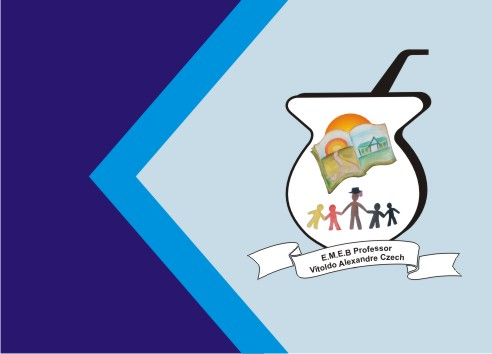 JOGO DO EQUILÍBRIOObjetivo: Coordenação motora finaMateriais: Caixinha de remédio, caixinha de palito de dente, tampinhas de litro pet, grampo de roupa entre outrosJogo:O jogo é montar uma torre com os materiais solicitados, sem deixar cair, o mais alto possível vai empilhando os materiais. Se tiverem mais algum material podem colocar.